ANALISIS PERAN ORANG TUA DALAM AKTIVITASBELAJAR MATEMATIKA SISWA SMP NEGERI 2TANJUNG MORAWA KELAS VII SECARADARING DIMASA PANDEMI COVID-19TAHUN AJARAN 2020/2021SKRIPSIOlehMELI RIA GEANPM. 171114082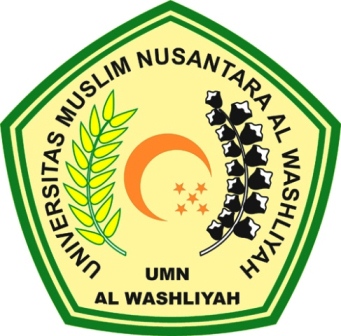 Skripsi ini diajukan sebagai syarat untuk memperoleh gelarSarjana Pendidikan (S.Pd)  pada Program Studi Pendidikan MatematikaPROGRAM STUDI PENDIDIKAN MATEMATIKAFAKULTAS KEGURUAN DAN ILMU PENDIDIKANUNIVERSITAS MUSLIM NUSANTARAAL-WASHLIYAH MEDAN2020/2021ANALISIS PERAN ORANG TUA DALAM AKTIVITASBELAJAR MATEMATIKA SISWA SMP NEGERI 2TANJUNG MORAWA KELAS VII SECARADARING DIMASA PANDEMI COVID-19TAHUN AJARAN 2020/2021Skripsi ini diajukan sebagai syarat untuk memperoleh gelarSarjana Pendidikan (S.Pd)  pada Program Studi Pendidikan MatematikaOlehMELI RIA GEANPM. 171114082PROGRAM STUDI PENDIDIKAN MATEMATIKAFAKULTAS KEGURUAN DAN ILMU PENDIDIKANUNIVERSITAS MUSLIM NUSANTARAAL-WASHLIYAH MEDAN2020/2021